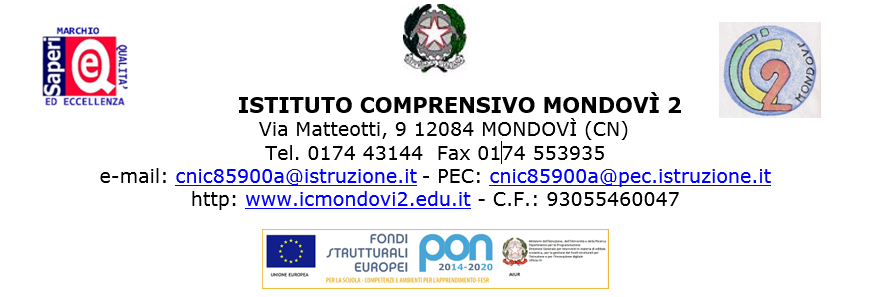 ISCRIZIONI A.S. 2019/2020 - Rif. Circolare MIUR Prot. n. 18902 del 07/11/2018Le iscrizioni alle scuole di ogni ordine e grado sono aperte dal 7 gennaio al 31 gennaio 2019Scuola Primaria. Per quanto riguarda l’iscrizione alla scuola primaria, i genitori devono iscrivere alla classe prima della scuola primaria i bambini che compiono sei anni di età entro il 31 dicembre 2019; possono iscrivere anticipatamente i bambini che compiono sei anni di età entro il 30 aprile 2020. A tale riguardo, per una scelta attenta e consapevole, le famiglie sono invitate ad avvalersi delle indicazioni e degli orientamenti forniti dai docenti delle scuole dell’infanzia frequentate.La circolare prevede che le iscrizioni alle istituzioni scolastiche statali di ogni ordine e grado avvengano esclusivamente in modalità on line attraverso un apposito applicativo che il Ministero dell’istruzione, dell’università e della ricerca mette a disposizione delle scuole e delle famiglie. Per motivi legati alla riservatezza dei casi specifici, anche gli alunni in fase preadottiva devono essere iscritti personalmente dalla famiglia affidataria presso la segreteria della scuola prescelta, per tutti gli ordini di scuola.  Per le iscrizioni on line, il Ministero ha realizzato una procedura informatica di facile accesso, disponibile sul portale MIUR, per poter effettuare con modalità on line le iscrizioni degli alunni. Per utilizzare il sistema  occorre accedere al sito www.iscrizioni.istruzione.it e registrarsi, indicando una casella di posta elettronica; sulla casella di posta indicata arriverà la conferma della registrazione e a quel punto si potrà effettuare l’iscrizione.  Per rendere più agevole la procedura di registrazione, essa potrà essere fatta a partire dalle ore 9.00 del 27 dicembre 2018; invece dalle ore 8.00 del 7 gennaio alle ore 20.00 del 31 gennaio 2019 sarà possibile effettuare l’iscrizione. Le famiglie dovranno individuare la scuola d’interesse tramite il codice scuola e compilare la domanda in tutte le sue parti. Scuola Secondaria I grado. Per quanto riguarda l’iscrizione alla scuola secondaria di primo grado per l’anno scolastico 2019/2020 devono essere iscritti alla classe prima gli alunni delle classi quinte di scuola primaria. L’iscrizione sarà subordinata al fatto che essi abbiano conseguito l’ammissione o l’idoneità alla classe I^ della Scuola Secondaria di I° grado in sede di scrutinio finale. La circolare prevede che le iscrizioni alle istituzioni scolastiche statali di ogni ordine e grado avvengano esclusivamente in modalità on line attraverso un apposito applicativo che il Ministero dell’istruzione, dell’università e della ricerca mette a disposizione delle scuole e delle famiglie. Per motivi legati alla riservatezza dei casi specifici, anche gli alunni in fase preadottiva devono essere iscritti personalmente dalla famiglia affidataria presso la segreteria della scuola prescelta, per tutti gli ordini di scuola. Per le iscrizioni on line, il Ministero ha realizzato una procedura informatica di facile accesso, disponibile sul portale MIUR, per poter effettuare con modalità on line le iscrizioni degli alunni. Per utilizzare il sistema  occorre accedere al sito www.iscrizioni.istruzione.it e registrarsi, indicando una casella di posta elettronica; sulla casella di posta indicata arriverà la conferma della registrazione e a quel punto si potrà effettuare l’iscrizione.Per rendere più agevole la procedura di registrazione, essa potrà essere fatta a partire dalle ore 9.00 del 27 dicembre 2018; invece dalle ore 8.00 del 7 gennaio alle ore 20.00 del 31 gennaio 2019 sarà possibile effettuare l’iscrizione.Le famiglie dovranno individuare la scuola d’interesse tramite il codice scuola e compilare la domanda in tutte le sue parti. Si ricorda che:Possono essere indicati, oltre all’ Istituto Scolastico di I^ scelta, altri due Istituti.La scelta della Scuola, rientrando nella responsabilità genitoriale, deve essere condivisa da entrambi i genitori. Qualora le famiglie non disponessero di collegamento internet da casa e non fosse loro  possibile in altro modo accedere al sito ministeriale, la segreteria fornirà un servizio di supporto con le seguenti modalità e orari:Segreteria – Via del Risorgimento 16 MondovìIl Dirigente Scolastico    Vilma Peirone(Documento firmato digitalmente ai sensi del D.Lgs. 82/2005)Lunedì Dalle 10:00 alle 15:00 Martedì e GiovedìDalle 11:00 alle 18:00Mercoledì e VenerdìDalle 07:40 alle 11:00SabatoDalle 08:00 alle 12:30SEDE PIANFEIMartedì 15 e 22 gennaioDalle 14:30 alle 18:00